ПриложениеМаслова И.В. 219-353-841                                                                                                                                                                                                        Приложение 1.Учебно-методический комплекс Модуль-2 «Общие сведения о функциях» М.М.3 Графики функций.Приложение 2. Учебно-методический комплекс Модуль-2 «Общие сведения о функциях»  Зачётный лист №2.Приложение 3. Учебно-методический комплекс Модуль-2 «Общие сведения о функциях» Решебник. Зачётный лист №2.Приложение 4. Плакат «Свойства функции».Приложение 5. Плакат «Графический метод решения неравенств».Приложение 6. Рабочие файлы и слайды на электронном носителе (диск CD-R).Маслова И.В. 219-353-841                                                                                                                                                         Приложение 1.М.М.3. Графики функций.Примерная система исследования функции.Область определения.Непрерывность.Множество значений.Чётность, нечётность.Периодичность.Нули функции (точки пересечения с осью Оx).Промежутки знакопостоянства.Промежутки монотонности.Экстремумы функции.Наибольшее и наименьшее значение функции.Задание 4. Исследовать функцию   заданную графиком.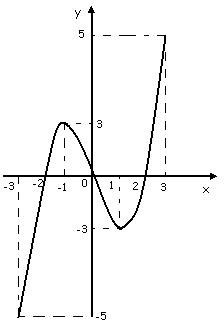 Задание 5. Построить график функции   если известны её свойства:область определения;множество значений;нули функции: , ;промежутки знакопостоянства: при  при промежутки монотонности:функция возрастает при функция убывает при экстремумы функции:                                                                                                                                                              Маслова И.В. 219-353-841                                                                                                                                                                                                        Решение:План построения графика.Постройте прямоугольник с границами        Разделите прямоугольник на части, соответствующие промежуткам возрастания и убывания.Отметьте нули функции и экстремумы функции.С учётом промежутков возрастания и убывания проведите через отмеченные точки линию, имеющую, по крайней мере, по одной общей точке с границами прямоугольника.Проведите соответствие построенного графика и данных свойств.Маслова И.В. 219-353-841                                                                                                                                                                                                    Приложение 6.Маслова И.В. 219-353-841   Приложение 6.                                                                                                                                                                           Маслова И.В. 219-353-841                                                                                                                                                                                                                                                                                    Приложение 2.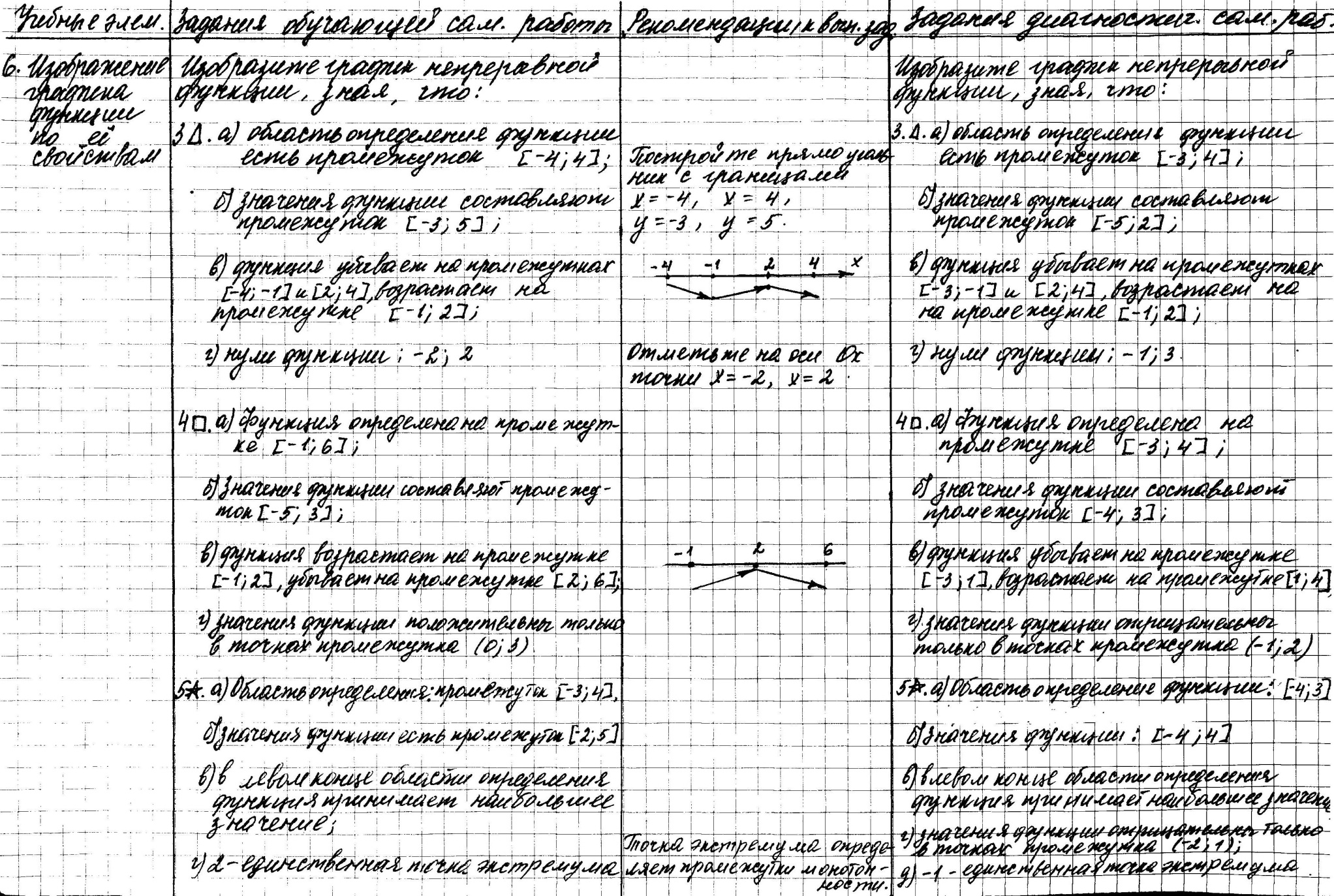                                                                                                                                                                                                                                                                   Маслова И.В. 219-353-841  Приложение 2.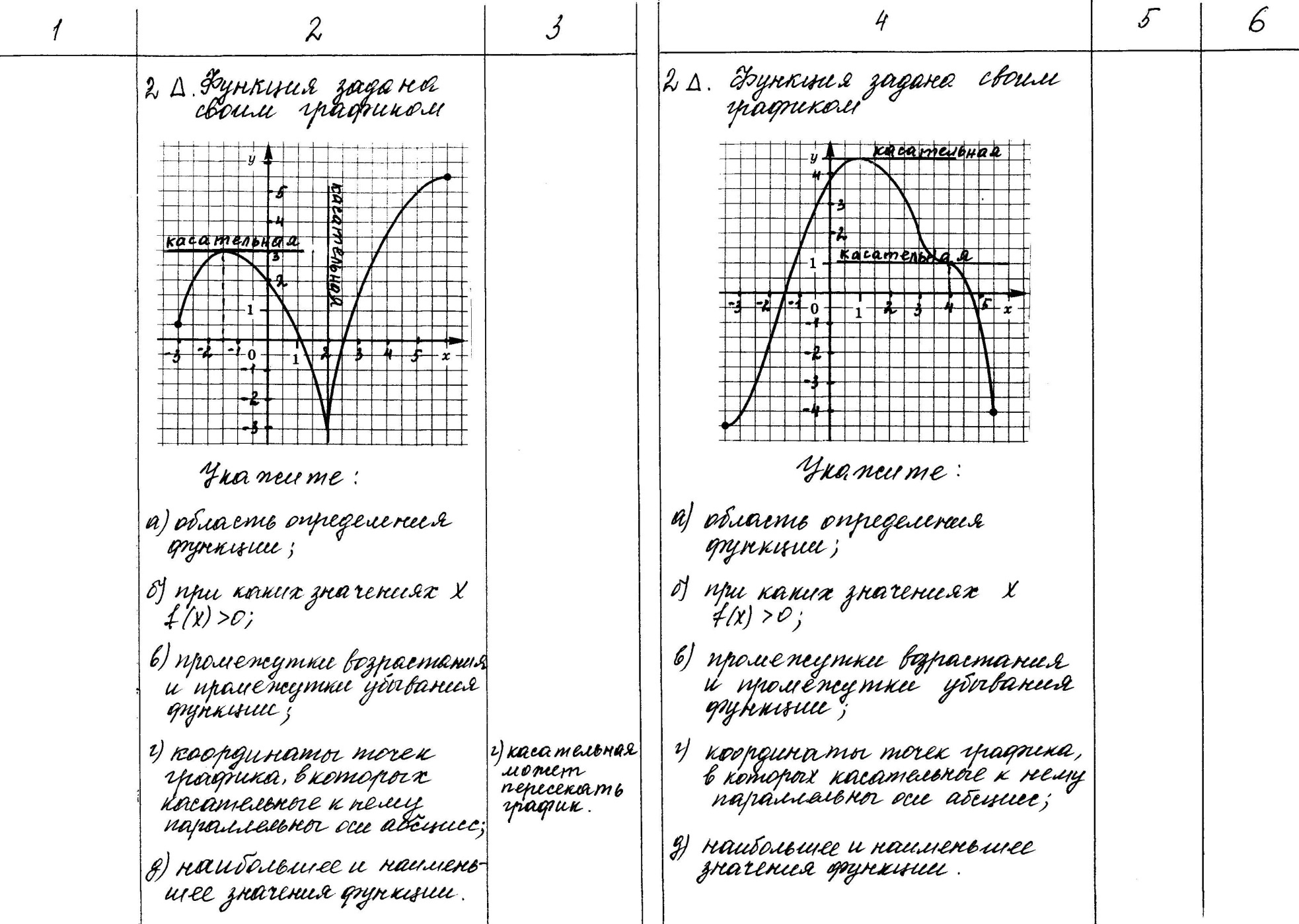 Маслова И.В. 219-353-841Приложение 2.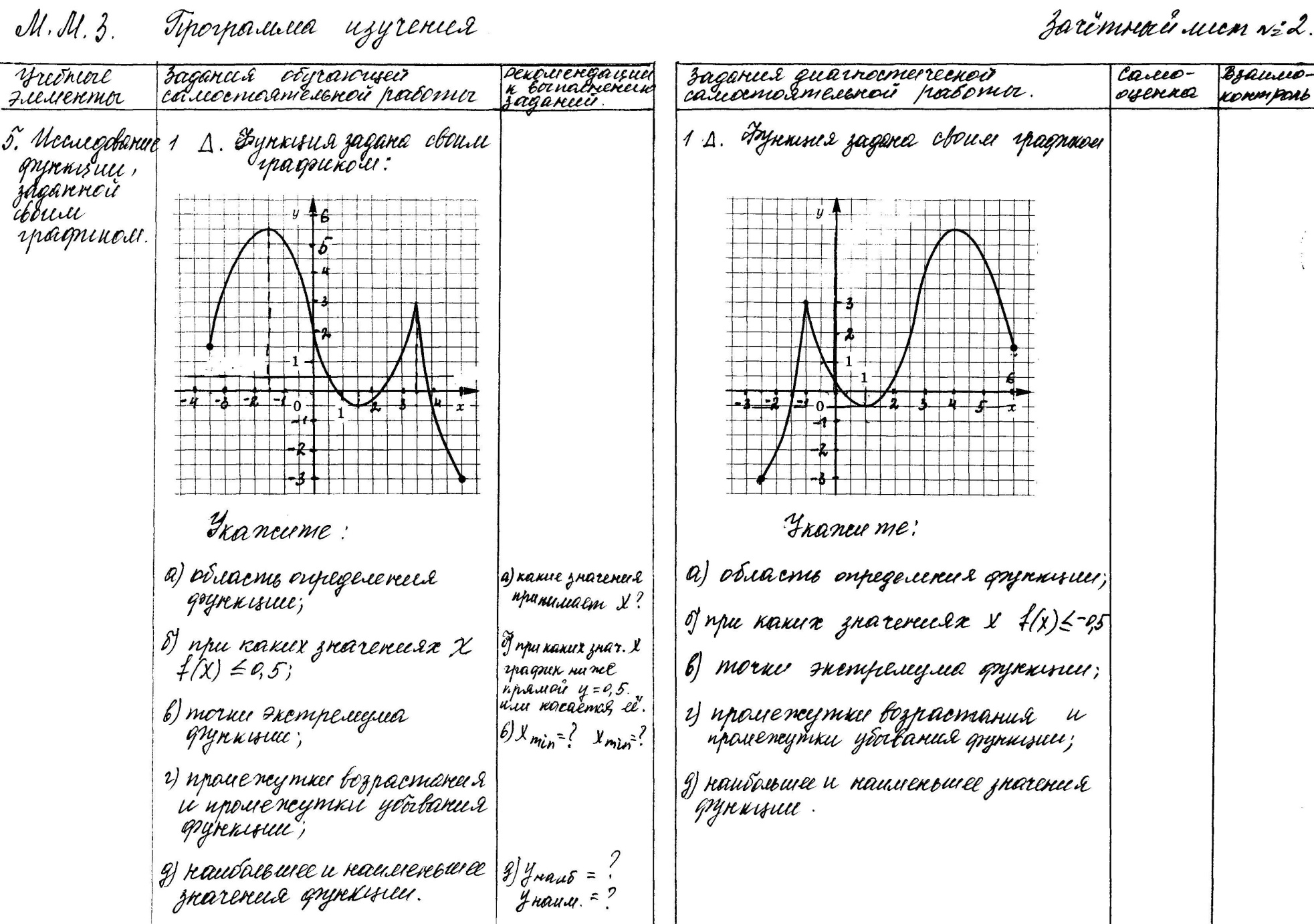 Маслова И.В. 219-353-841                                                                                                                                                                                                                                                                                                                                                                            Приложение 3.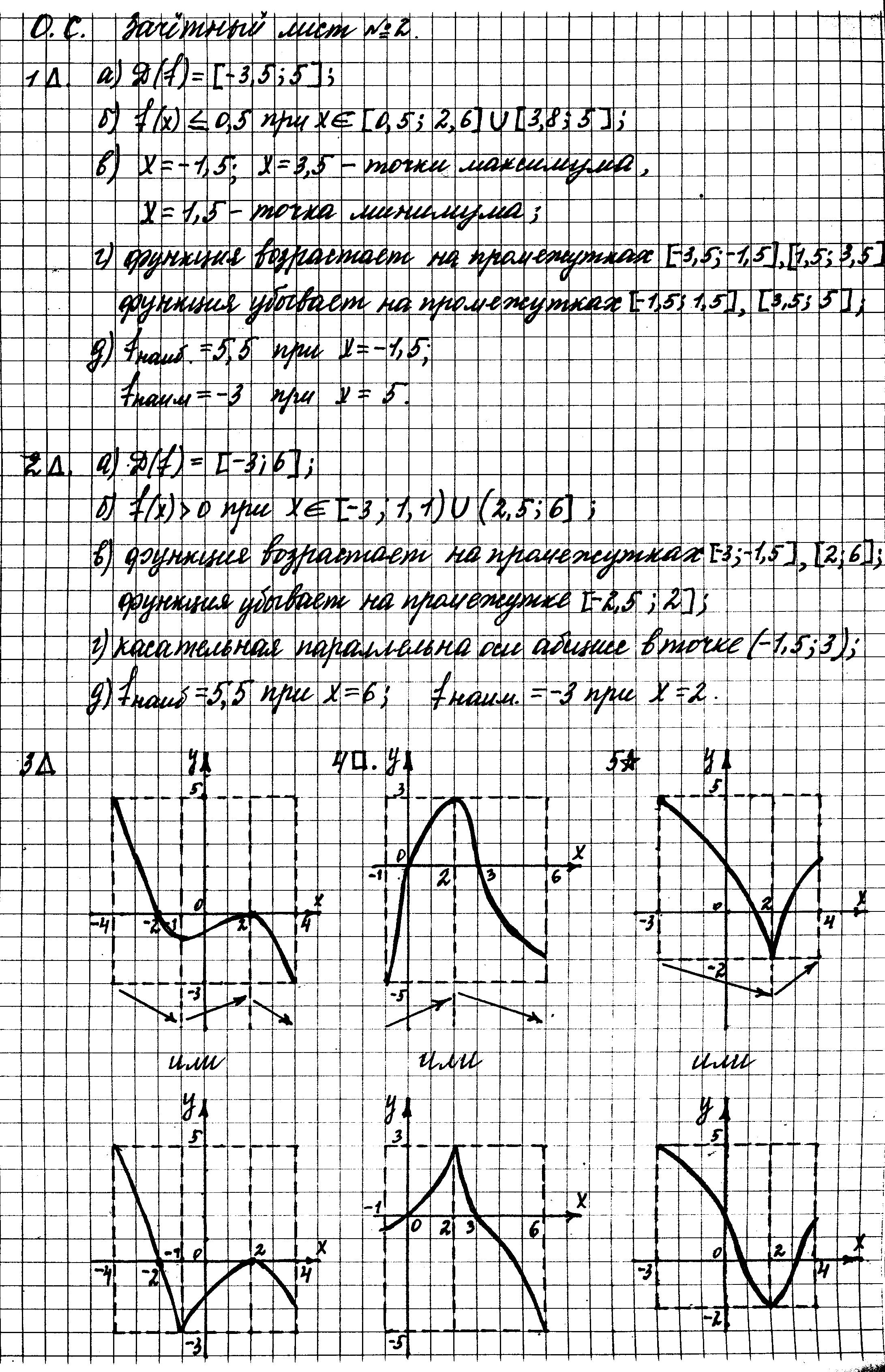                                                                                                             Маслова И.В. 219-353-841                                                                                                                                                                                                                                                                                     Приложение 3.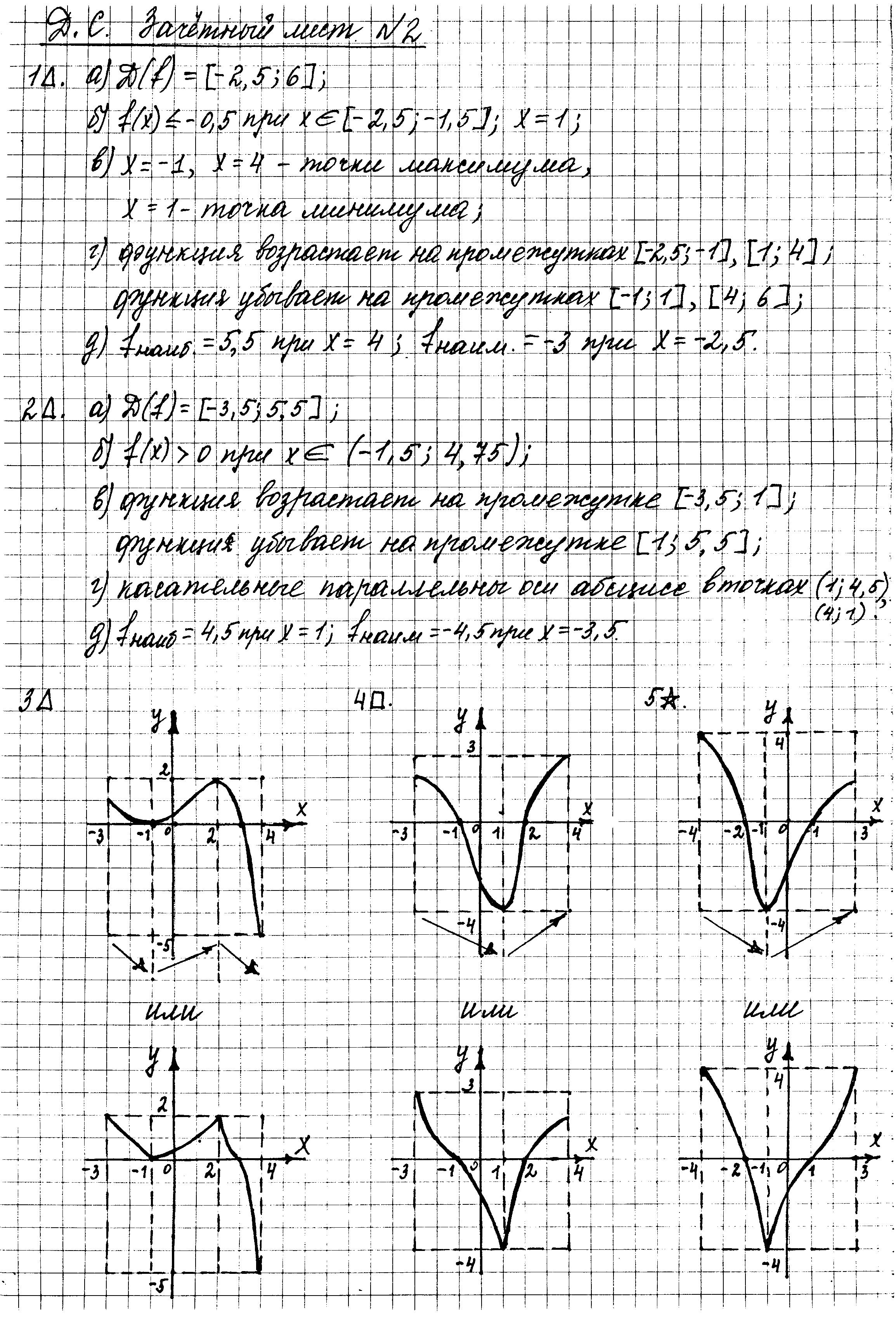                                                                                                                                                      Маслова И.В. 219-353-841   Приложение 4.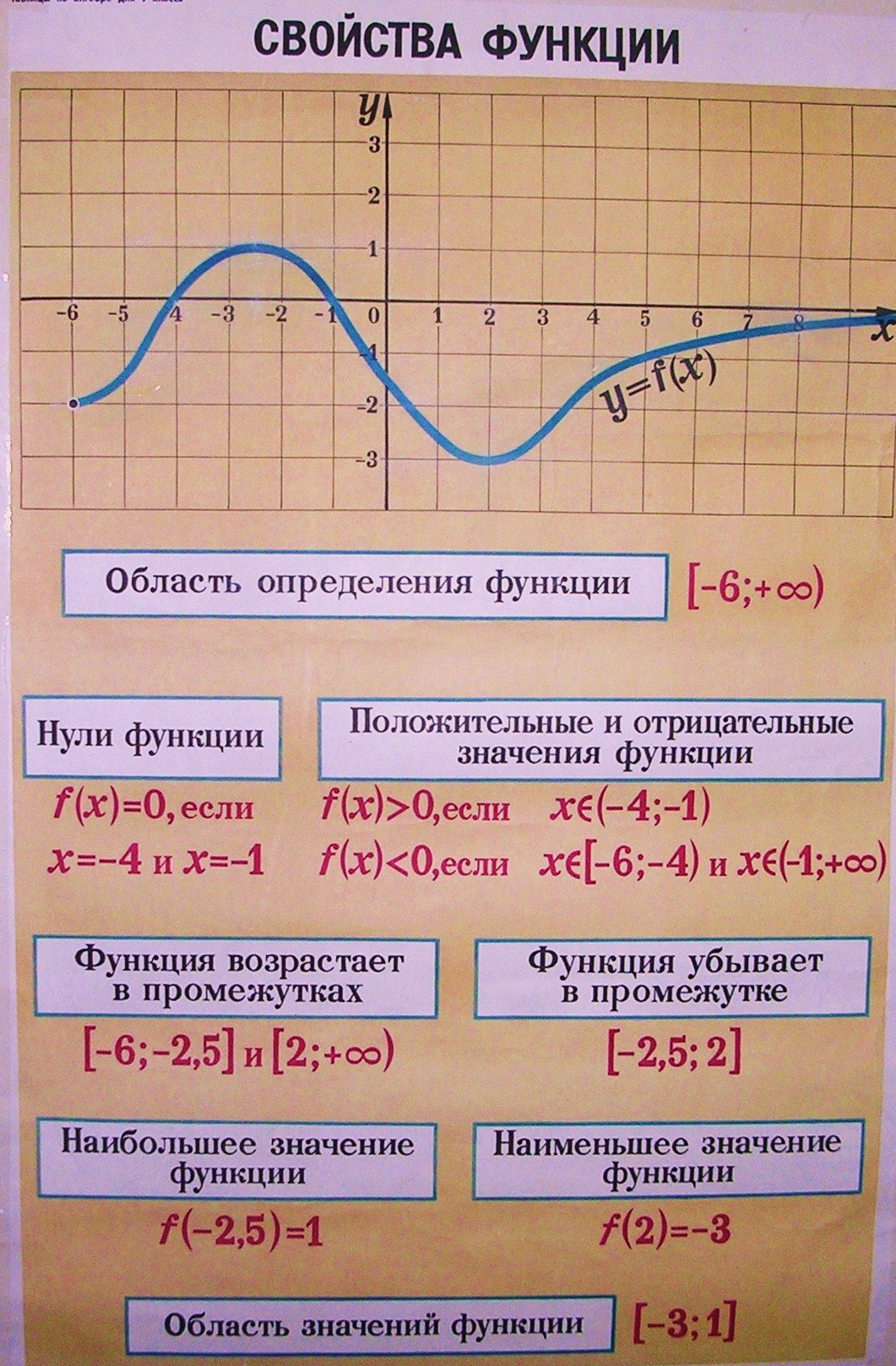 Маслова И.В. 219-353-841   Приложение 5.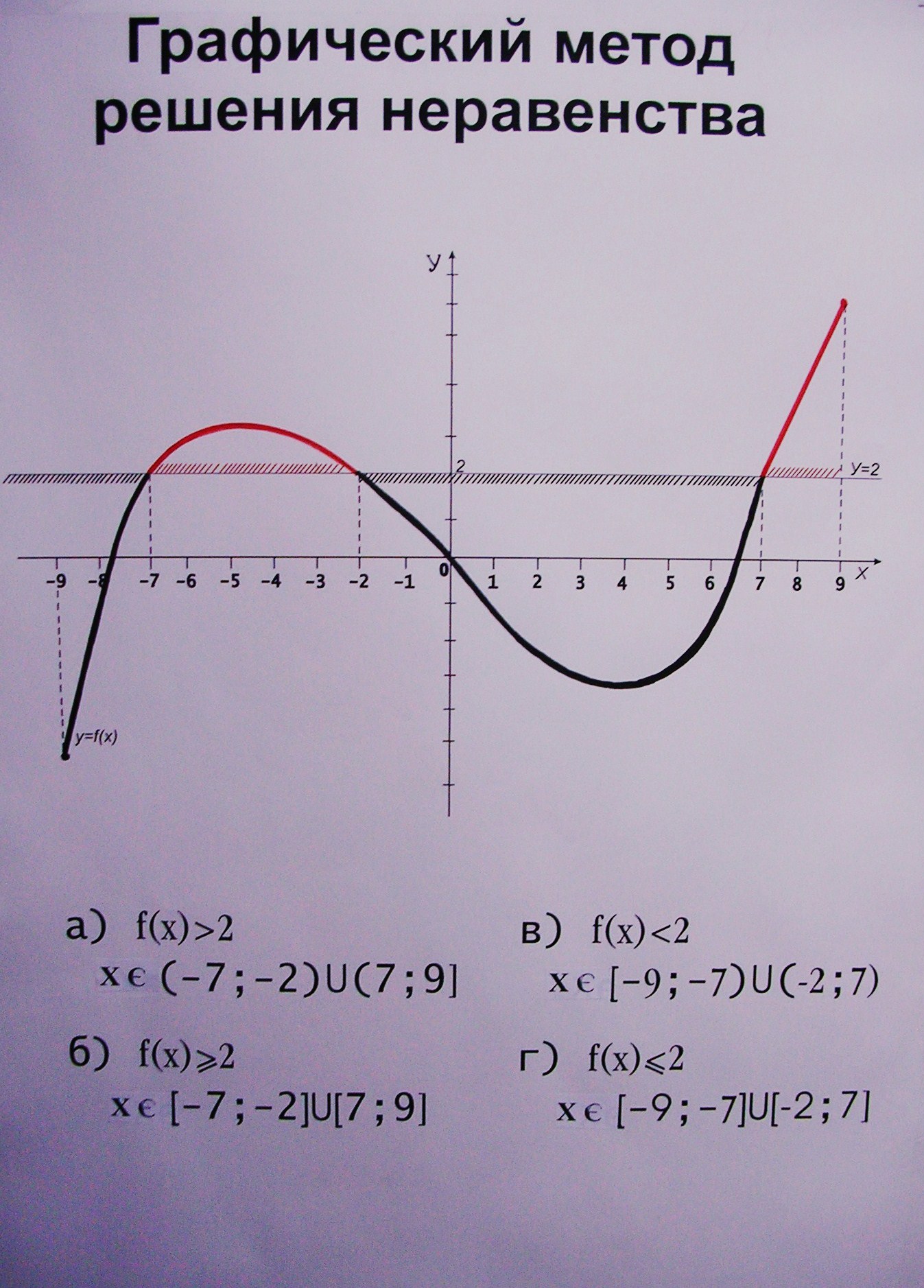 Маслова И.В. 219-353-841   Функция непрерывная.Функция нечётная.Функция непериодическая. при  7.при        при 8. Функция возрастает на промежутках Убывает на промежутке 9. -точка максимума,-точка минимума,10. 